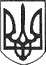 РЕШЕТИЛІВСЬКА МІСЬКА РАДАПОЛТАВСЬКОЇ ОБЛАСТІВИКОНАВЧИЙ КОМІТЕТРІШЕННЯ27 квітня 2023 року                                                                                          № 80Про передачу майна з балансу Центру надання соціальних послуг Решетилівської міської ради на баланс виконавчого комітету Решетилівської міської ради	Керуючись Законом України „Про місцеве самоврядування в Україні”, з метою ефективного використання майна комунальної власності, виконавчий комітет Решетилівської міської радиВИРІШИВ:1. Передати з 01 травня 2023 року з балансу Центру надання соціальних послуг Решетилівської міської ради на баланс виконавчого комітету Решетилівської міської ради блузи жіночі в кількості 5 шт., плахти жіночі в кількості 4 шт.	2. Створити комісію з приймання – передачі майна виконавчому комітету Решетилівської міської ради в складі: - Сивинської Інни Василівни – першого заступника міського голови;- Момот Світлани Григорівни – начальника відділу бухгалтерського обліку, звітності та адміністративно-господарського забезпечення виконавчого комітету Решетилівської міської ради — головного бухгалтера;- Тітіка Михайла Сергійовича – начальника відділу культури, молоді, спорту та туризму виконавчого комітету Решетилівської міської ради;- Хиль Оксани Вікторівни – директора Центру надання соціальних послуг Решетилівської міської ради;- Хлистун Юлії Вікторівни – начальника відділу бухгалтерського обліку, звітності, аналізу господарської діяльності та адміністративно-господарського забезпечення - головного бухгалтера Центру надання соціальних послуг Решетилівської міської ради.	3. Контроль за виконанням рішення покласти на першого заступника міського голови Сивинську І.В.Міський голова		О.А. Дядюнова